
3rd Grade 
Learning goals for this year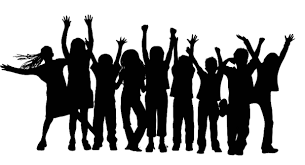 Bible & ScriptureUnderstands Bible divisions: Old Testament and New TestamentCan tell the difference between Old and New Testament Bible storiesCan retell Bible stories, and recite one or more scripture verse(s)Creed – What we believe Understands the Trinity relationships: God the Father, God the Redeemer, God the Holy SpiritUnderstands what a saint isCan identify Catholic Church leadersMass & Sacraments – How we celebrateCan identify and participate in basic Catholic traditions; mass, Ash Wednesday, parish celebrationsCan name and understands the liturgical seasons, and their colorsCan name and identify the divisions of Mass: liturgy of the Word, liturgy of the EucharistCan name, and has basic understanding of, the 7 sacramentsUnderstands the use of Catholic symbols during the mass, and as supplement to prayerValues – How we liveUnderstands the gift of graceUnderstands the meaning of sin, forgiveness & penanceIdentifies the Ten CommandmentsHas basic understanding of corporal and spiritual works of mercyDemonstrates Christian values in words and actions, and care for God’s creationsPrayer – How we prayCan make, and recite the words to, the Sign of the CrossCan recite the Glory Be, Angel of God, Hail Mary prayer, Our Father, and Act of Contrition prayersCan participate in free form prayer, offer intentions (for what else/whom else shall we pray)Guidelines provided by the Rockford Catholic Diocese. Learn more at https://www.ceorockford.org/religious-educationyouth-ministry/
3rd Grade – A Family of Faith
Lesson focus by month
SEPTEMBER: Getting StartedBible & ScriptureBible basicsJesus the ChristParables that Jesus told

OCTOBER: Getting to HeavenJourney with Jesus
Saint: Margaret Mary Alacoque
Saint: All Saints & Communion of SaintsHeaven is Our Final DestinationGod’s Plan For UsSigns & Symbols & Saints
NOVEMBER: Grace and HolinessGod’s gift of free will
Saint: Martin De PorresMaking choicesSanctifying GraceLiturgical Year
DECEMBER: Christian ValuesLiving a moral life
Saint: LucyCardinal and Theological VirtuesAdvent and ChristmasJANUARY: God and ChurchWe are children of God
Saint: Elizabeth Ann SetonFirst Three CommandmentsFourth Commandment and Domestic ChurchThe Great Commandment
FEBRUARY: God’s LawsLiving faithful to the truth
Saint: Paul Miki and CompanionsFifth and Sixth CommandmentsAsh Wednesday and LentSeventh through Tenth Commandments

MARCH: Acts of KindnessWhat it means to be happy
Saint: Katherine DrexelCorporal and Spiritual Works of MercyA New CommandmentFirst through Fourth Beatitudes
APRIL: Christ and CommunityOur mission in the world
Saint: MarkEaster and PentacostFifth Through Eighth BeatitudesSocial Justice and Christian Discipleship
St. John Neumann – Youth Faith Formation
A Family of Faith – Volume 3: Life in Christ

A Family of Faith: Catechesis for the Whole Family at https://sophiainstituteforteachers.org/familyoffaithvol3supplements